.	1 Easy Tag & 1 Restart (both at 12.00)Intro: 32 count, then start dance on vocals[1-8] SIDE, TOG, KICK-BALL-CHANGE – R SHUFFLE, ROCK / RECOVER[9-16] FRIEZE L, CROSS – L SIDE SHUFFLE, ROCK BACK / RECOVER[17-24] FRIEZE ¼R, SCUFF – L FWD SHUFFLE, ROCK FWD / RECOVER[25-32] R SIDE, HOLD-&-SIDE, HOLD-&-R SIDE, TCH, L SIDE, TCHStart againTAG: At end of Wall 4 - Add Hip Bumps R, L, R, L (4 counts) … 12.00RESTART: Wall 9 starts facing 12.00. Dance to cnt 16**, then Restart … 12.00Can be danced as a split floor with Mark Simpkin's great dance “OVERCOMER”Contact: ulladullalinedancers@gmail.comYou're An Overcomer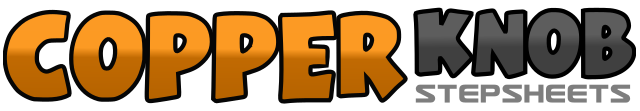 .......Count:32Wall:4Level:Improver.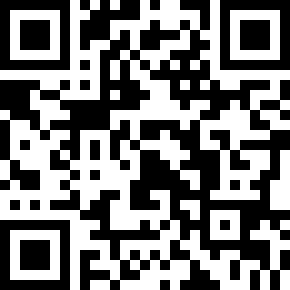 Choreographer:Helen Reeson (AUS) - August 2014Helen Reeson (AUS) - August 2014Helen Reeson (AUS) - August 2014Helen Reeson (AUS) - August 2014Helen Reeson (AUS) - August 2014.Music:Overcomer - Mandisa : (3:43)Overcomer - Mandisa : (3:43)Overcomer - Mandisa : (3:43)Overcomer - Mandisa : (3:43)Overcomer - Mandisa : (3:43)........1,2,3&4Step R to R side, L beside, R Kick-ball-change (weight on L)5&6,7,8Shuffle to R side (RLR), Rock back on L, Replace weight fwd on R1,2,3,4Step L to L side, R behind L, L to side, Cross R in front of L5&6,7,8Shuffle to L side (LRL), Rock back on R, Replace weight fwd on L1,2,3,4Step R to R side, L behind R, Turn ¼R step R fwd, Scuff L fwd … 3.005&6,7,8Shuffle fwd (LRL), Rock fwd on R, Replace weight back on L1,2&3,4Step R to R side, Hold (2), Together (&), R to R side (3), Hold (4)&5,6,7,8Together (&), R Side (5), Tch L beside R, L Side, Tch R beside L